IEEE P802.11
Wireless LANsCID 4067Rejected Reason:This comment aims to make the draft easier for reading.After further check 11bf and REVme, I found a few examples that the sensing element contains a field with same name. Some example are shown here.11bf D3.0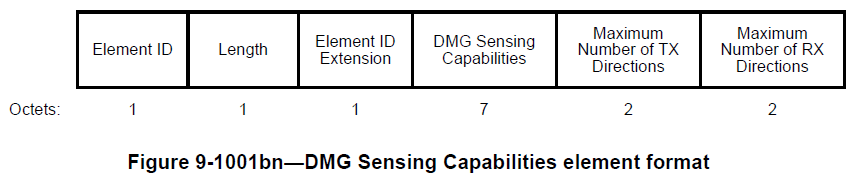 REVme D4.0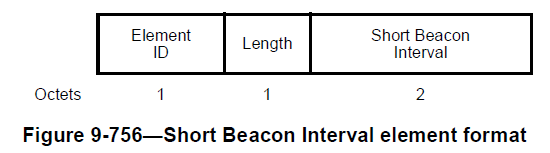 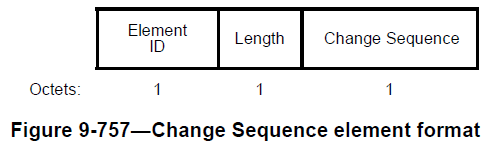 Based on what we have in 11bf and REVme, I think is should be OK to keep what we use now.The resolution for this commet is rejected.CID 4066, 4078Instructions to the editor: please make the following changes to Figure 9-1001cm—DMG Sensing Image Report Data element format in the subclause 9.4.2.330.3 DMG Sensing Image Report Data subelement in D3.0 as shown below:Figure 9-1001cm – DMG Sensing Image Report Data element formatInstructions to the editor: please make the following changes to paragraphs from P99L52 P100L1 in the subclause 9.4.2.330.3 DMG Sensing Image Report Data subelement in D3.0 as shown below:The Range Axis Present field indicates the presence of Range Axis Index field in the Reflection field.The Doppler Axis Present field indicates the presence of Doppler Axis Index field in the Reflection field.The Receiver Beam Index Present field indicates the presence of Receiver Beam Index field in the Reflection field.The Transmitter Beam Index Present field indicates the presence of Transmitter Beam Index field in the Reflection field.The Phase Present field indicates the presence of Phase Value field in the Reflection field.Instructions to the editor: please make the following changes to paragraphs from P100L30 P100L9 in the subclause 9.4.2.330.3 DMG Sensing Image Report Data subelement in D3.0 as shown below:The Number of Reflection Fields field contains the number of Reflection fields present in the Reflection field.The Reflection field contains multiple Reflection fields. All Reflection fields within a Reflection field have the same format, which can be derived from the Axis Present field. There are 4 format options for 2 axes (Figure 9-1001co (Reflection field format for 2 axes)), 3 axes (Figure 9-1001cp (Reflection field format for 3 axes)), 4 axes (Figure 9-1001cq (Reflection field format for 4 axes)), and 5 axes (Figure 9-1001cr (Reflection field format for 5 axes)). The number of bits allocated for each axis is fixed and given by the axis type.The Receive Azimuth Present field indicates the presence of receive azimuth angles in the Reflection subelements.The Receive Elevation Present field indicates the presence of receive angles in the Reflection subelements.CID 4065Instructions to the editor: please make the following changes to the Table 9-589a—DMG Sensing Measurement Request frame Action field format in the subclause 9.6.21.8 DMG Sensing Measurement Request frame format in D3.0 as shown below:Table 9-589a—DMG Sensing Measurement Request frame Action field formatInstructions to the editor: please make the following changes to the paragraphs from P124L36 to P124L50 in the subclause 9.6.21.8 DMG Sensing Measurement Request frame format in D3.0 as shown below:The DMG Measurement Session ID field indicates a DMG Measurement Session ID that identifies assigned operational parameters in the DMG Sensing Measurement Session element to be used in the corresponding DMG sensing measurement exchanges as shown in Figure 9-1252a (DMG Measurement Session ID field format).	Figure 9-1252a—DMG Measurement Session ID field format	Instructions to the editor: please change the DMG Measurement Session ID to DMG Measurement Session ID to the tables and paragraphs in D3.0 as shown below:Table 9-589b—DMG Sensing Measurement Response frame Action field formatP125L44 to P125L47Table 9-589d—DMG Sensing Measurement Termination frame Action field formatP127L37 to P127L38Table 9-589f—DMG SBP Response frame Action field formatP129L25-P129L28Table 9-589h—DMG SBP Termination frame Action field formatP131L63 to P131L65Figure 9-1001ch—DMG Sensing Report element formatP95L32 to P95L35SPDo you support resolutions to the following CIDs and incorporate the text changes into the latest TGbf draft: 4067, 4066, 4078 and 4065 in 11-24/0254r0?Y/N/ALB281 comment resolutions for DMG part 1 LB281 comment resolutions for DMG part 1 LB281 comment resolutions for DMG part 1 LB281 comment resolutions for DMG part 1 LB281 comment resolutions for DMG part 1 Date:  2024.02.xxDate:  2024.02.xxDate:  2024.02.xxDate:  2024.02.xxDate:  2024.02.xxAuthor(s):Author(s):Author(s):Author(s):Author(s):NameCompanyAddressPhoneemailRui DuHuawei TechnologiesF3, Huawei Base, Shenzhen, Guangdong, China, 518129Ray.du@huawei.comNarengerileHuawei TechnologiesF3, Huawei Base, Shenzhen, Guangdong, China, 518129Zhuqing TangHuawei TechnologiesF3, Huawei Base, Shenzhen, Guangdong, China, 518129Ziyang GuoHuawei TechnologiesF3, Huawei Base, Shenzhen, Guangdong, China, 518129Yiyang ZhangHuawei TechnologiesF3, Huawei Base, Shenzhen, Guangdong, China, 518129CIDPage.LineClause NumberCommentProposed ChangeResolution406795.209.4.2.330.1In Figure 9-1001ch DMG Sensing Report element contains DMG Sensing Report field, it is confusing because name of element and name of field are same.Suggest to change either element name or field name.Rejected.CIDPage.LineClause NumberCommentProposed ChangeResolution406699.189.4.2.330.3In Figure 9-1001cm DMG Sensing Image Report Data element contains "Reflection Fields" field. It may be odd that (sub)field name includes "Fields" as a part of (sub)field nameSuggest to change "Reflection Fields" to e.g. "Reflection Set". Similar wording is used in IEEE802.11-2020, please find "TBTT  Information Set" which contains one or more TBTT Information fields.Accepted.4078100.079.4.2.330.3This may be a copy and paste error:
"The Receive Elevation Present field indicates the presence of receive azimuth angles in the Reflection subelements."
and should instead be:
"The Receive Elevation Present field indicates the presence of receive elevation angles in the Reflection subelements.Consider changing "azimuth" to "elevation" in the following sentence:
The Receive Elevation Present field indicates the presence of receive azimuth angles in the Reflection subelements.Accetped.CIDPage.LineClause NumberCommentProposed ChangeResolution4065124.459.6.21.8In Figure 9-1252a DMG Measurement Session ID field contains DMG Measurement Session ID (sub)field, it is confusing because both field names are same.Align naming with a case for sub7GHz format. In Figure 9-1198c Measurement Session ID indication field includes Measurement Session ID (sub)field so that we can distinguish both fields easily.Accepted.OrderInformation1Category2Unprotected DMG Action3Dialog Token4DMG Measurement Session ID5DMG Sensing Measurement Session element